Музыкальное развитие маленького ребенка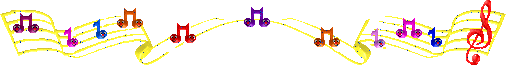 Все мы откликаемся на музыку, которая окружает нас с самого рождения, ощущаем на себе ее способность регулировать настроение, улучшать самочувствие     Влияние музыки на формирование основ гармоничной личности, духовный мир человека неоспоримо. Все дети от природы музыкальны, ведь мелодический слух формируется у человека еще до рождения.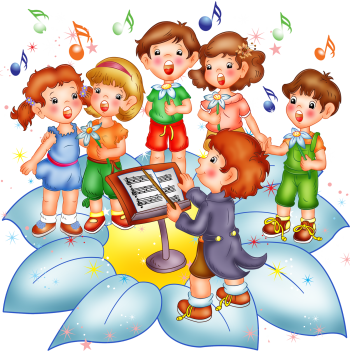 Но для того, чтобы врожденные задатки развивались, нужно приобщать ребенка к миру музыки с первых дней жизни.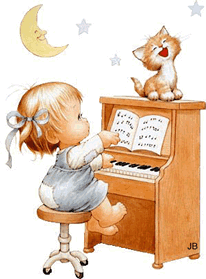            Основой музыкального развития маленького ребенка являются игры, которые использует мама, общаясь с малышом. В основе музыкальных игр лежит пение, исполнение различных мелодий на детских музыкальных инструментах, слушание музыкальных отрывков из произведений русской и зарубежной классики.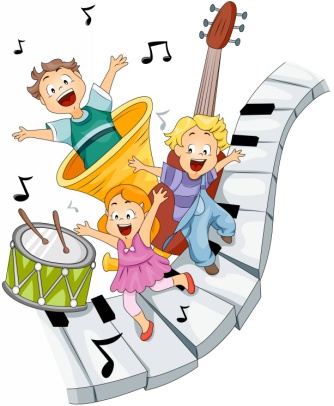 Материнское пение занимает особое место в музыкальном развитии малыша. Ее голос – уникальный, обладающий неповторимым тембром "музыкальный инструмент".Пение мамы, адресованное малышу, является сильным психо-эмоциональным стимулом, на который  он реагирует бурными активными действиями. Такие моменты музыкального единения развивают чувство взаимного доверия, позволяют малышу ощутить себя любимым, единственным, защищенным.